Absenz „FORTBILDUNG“Bei der Absenz „FORTBILDUNG“ sind folgende Möglichkeiten verfügbar: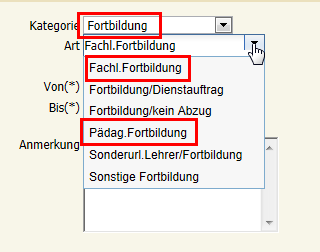 Die Auswahlmöglichkeiten wurden durch „Fachl. Fortbildung“  und„Pädagog. Fortbildung“erweitert.B I T T E   D I E S E   M Ö G L I C H K E I T E N   B E I   D E R   E I N G A B E   U N T E R S C H E I D E N !!!